ПРОЕКТ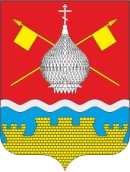 РОССИЙСКАЯ ФЕДЕРАЦИЯРОСТОВСКАЯ ОБЛАСТЬСОБРАНИЕ ДЕПУТАТОВКРАСНОЯРСКОГО СЕЛЬСКОГО ПОСЕЛЕНИЯ РЕШЕНИЕ00.12.2023г                                          №                                   ст. КрасноярскаяОб утверждении Порядка сообщения председателем Собрания депутатов – главой Красноярского сельского поселения, депутатами Собрания депутатов Красноярскогосельского поселения о возникновении личной заинтересованности при исполнении должностных обязанностей, которая приводит или может привести к конфликту интересовВ соответствии с Федеральными законами от 25.12.2008 № 273-ФЗ 
«О противодействии коррупции», от 06.10.2003 № 131-ФЗ «Об общих принципах организации местного самоуправления в Российской Федерации» Собрание депутатов Красноярского сельского поселенияРЕШИЛО:1. Утвердить Порядок сообщения председателем Собрания депутатов – главой Красноярского сельского поселения, депутатами Собрания депутатов Красноярского сельского поселения о возникновении личной заинтересованности при исполнении должностных обязанностей, которая приводит или может привести к конфликту интересов.2. Настоящее решение вступает в силу со дня его официального опубликования.Приложениек решению Собрания депутатов Красноярского сельского поселения 
от __.__.2023 № ___ПОРЯДОКсообщения председателем Собрания депутатов – главой Красноярского сельского поселения, депутатами Собрания депутатов Красноярского сельского поселенияо возникновении личной заинтересованности при исполнении должностных обязанностей, которая приводит или может привести к конфликту интересов1. Настоящий Порядок разработан в соответствии с частью 41 статьи 121 Федерального закона от 25.12.2008 № 273-ФЗ «О противодействии коррупции» (далее – Федеральный закон 25.12.2008 № 273-ФЗ) и устанавливает процедуру сообщения председателем Собрания депутатов – главой Красноярского сельского поселения, депутатами Собрания депутатов Красноярского сельского поселенияо возникновении личной заинтересованности при исполнении должностных обязанностей, которая приводит или может привести к конфликту интересов.2. Для целей настоящего Порядка используются понятия «конфликт интересов» и «личная заинтересованность», установленные статьей 10 Федерального закона от 25.12.2008 № 273-ФЗ.3. Лица, указанные в пункте 1 настоящего Порядка, обязаны сообщать
о возникновении личной заинтересованности при исполнении должностных обязанностей, которая приводит или может привести к конфликту интересов,
не позднее трех рабочих дней со дня, когда им стало об это известно.4. Сообщение оформляется в письменной форме в виде уведомления
о возникновении личной заинтересованности при осуществлении должностных обязанностей, которая приводит или может привести к конфликту интересов 
(далее – уведомление), по форме согласно приложению 1 к настоящему Порядку.5. В уведомлении должны быть указаны обстоятельства, являющиеся основанием возникновения личной заинтересованности, должностные обязанности, на исполнение которых влияет или может повлиять личная заинтересованность, предлагаемые меры по предотвращению или урегулированию конфликта интересов.К уведомлению могут быть приложены материалы, имеющие отношение
к обстоятельствам, послужившим основанием для его подготовки.6. Уведомление должно быть подписано лицом, его представляющим, лично с указанием даты его составления и адресовано в Собрание депутатов Красноярского сельского поселения.7. Уведомление подлежит регистрации в журнале регистрации уведомленийо возникновении личной заинтересованности при исполнении должностных обязанностей, которая приводит или может привести к конфликту интересов,
по форме согласно приложению 2 к настоящему Порядку (далее - журнал) в день его получения.8. Копия уведомления с отметкой о регистрации в течение двух рабочих дней со дня его подачи выдается лицам, указанным в пункте 1 настоящего Порядка, под роспись в журнале либо направляется по почте, о чем в журнале делается отметка.9. Рассмотрение уведомления осуществляет Мандатная комиссия Собрания депутатов Красноярского сельского поселения (далее - комиссия).10. Уведомление должно быть направлено в комиссию в течение трех рабочих дней со дня его регистрации в журнале.11. Уведомление должно быть рассмотрено комиссией в течение 15 рабочих дней со дня его поступления.12. По итогам рассмотрения уведомления, комиссия принимает одно
из следующих решений:1) признать, что при исполнении лицом, указанным в пункте 1 настоящего Порядка, должностных обязанностей конфликт интересов отсутствует;2) признать, что при исполнении лицом, указанным в пункте 1 настоящего Порядка, должностных обязанностей личная заинтересованность приводит
или может привести к конфликту интересов;3) признать, что лицо, указанное в пункте 1 настоящего Порядка,
не соблюдало требования об урегулировании конфликта интересов. 13. В случае принятия решения, предусмотренного подпунктом 2 пункта 12 настоящего Порядка, комиссия рекомендует лицу, указанному в пункте 1 настоящего Порядка, принять меры по урегулированию конфликта интересов
или по недопущению его возникновения.14. В случае принятия решения, предусмотренного подпунктом 3 пункта 12 настоящего Порядка, комиссия рекомендует Собранию депутатов Красноярского сельского поселения применить к лицу, указанному в пункте 1 настоящего Порядка, меры ответственности, предусмотренные Федеральным законом от 06.10.2003 
№ 131-ФЗ «Об общих принципах организации местного самоуправления
в Российской Федерации».15. Лица, указанные в пункте 1 настоящего Порядка, освобождаются
от ответственности за несоблюдение требований о предотвращении или
об урегулировании конфликта интересов и неисполнение обязанностей, установленных Федеральным законом от 25.12.2008 № 273-ФЗ и другими федеральными законами в целях противодействия коррупции, в случае, если несоблюдение таких требований, а также неисполнение таких обязанностей признается следствием не зависящих от указанных лиц обстоятельств в порядке, предусмотренном частями 3 – 6 статьи 13 Федерального закона от 25.12.2008
№ 273-ФЗ.16. Порядок проведения заседания комиссии и порядок принятия решения по итогам заседания комиссии, виды решений, принимаемых комиссией, определяются муниципальным правовым актом, регулирующим порядок деятельности комиссии.Приложение 1к Порядку сообщения председателем Собрания депутатов – главой Красноярского сельского поселения, депутатами Собрания депутатов Красноярского сельского поселения о возникновении личной заинтересованности при исполнении должностных обязанностей, которая приводит или может привести к конфликту интересовВ Собрание депутатов Красноярского сельского поселенияот ____________________________________________________________________(Ф.И.О., замещаемая должность)УВЕДОМЛЕНИЕо возникновении личной заинтересованности при исполнении должностных обязанностей, которая приводит или может привести к конфликту интересовСообщаю о возникновении у меня личной заинтересованности при исполнении должностных обязанностей, которая приводит или может привести
к конфликту интересов (нужное подчеркнуть).Обстоятельства, являющиеся основанием возникновения личной заинтересованности: ____________________________________________________________________________________________________________________Должностные обязанности, на исполнение которых влияет или может повлиять личная заинтересованность: _____________________________________________________________________________________________________Предлагаемые меры по предотвращению или урегулированию конфликта интересов: _______________________________________________________________________________________________________________Намереваюсь (не намереваюсь)* лично присутствовать на заседании комиссии при рассмотрении настоящего уведомления.Приложение: __________________________________________ на __ л. в 1 экз.______________________								(подпись)«__» ___________ 20__ г.ЖУРНАЛ регистрации уведомлений о возникновении личной заинтересованности при исполнении должностных обязанностей, которая приводит или может привести к конфликту интересов Председатель Собрания депутатов – глава Красноярского сельского поселения                              В.Б.Беспечальных№ пп/п Регистрационный номер уведомления ДДата регистрации уведомления Уведомление  представлено Уведомление  представлено Уведомление           зарегистрировано Уведомление           зарегистрировано Уведомление           зарегистрировано Отметка о получении либо направлении копии уведомления по почте № пп/п Регистрационный номер уведомления ДДата регистрации уведомления Ф.И.О.должность Ф.И.О. должность подпись Отметка о получении либо направлении копии уведомления по почте 1 2 3 4 5 6 7 8 9 